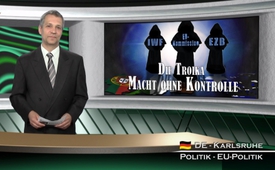 Die Troika - Macht ohne Kontrolle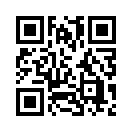 Einmal mehr wird wieder deutlich, dass es im modernen Europa zu immensen Machtverschiebungen gekommen ist, bei denen immer weniger Autorität "vom Volk" ausgeht und stattdessen immer mehr die lobby- und Großindustriegesteuerten Technokraten über die Völker Europas entscheiden.Hallo und herzlich willkommen bei Klagemauer TV. Schön, dass Sie sich wieder eingeschaltet haben.
Innerhalb der EU bilden diejenigen Länder, die den Euro als Währung führen, die Eurogruppe. Deren Regierungen, vertreten durch ihre Finanzminister, haben zu Beginn der Eurokrise im Jahr 2010 den Internationalen Währungsfonds, die Europäische Zentralbank und die Europäische Kommission beauftragt, die Regierungen der Krisenländer zu kontrollieren.
Diese drei Institutionen werden - weil sie eine Führungsgruppe sind – auch "Troika" genannt. So schickte die Troika jeweils Kommissionen mit bis zu 40 Fachleuten nach Griechenland, Portugal, Irland und Zypern, um mit den Regierungen Sparprogramme auszuhandeln. Diese Beamten besitzen große Macht. Sie schreiben den Ländern vor, was zu tun ist. Die Troika gab die Notkredite nämlich erst frei, als die festgelegten Maßnahmen erfüllt waren. Die verschuldeten Mitgliedsländer der Eurogruppe werden auf diese Weise einer Institution unterworfen, die in keinem europäischen Vertrag und in keiner Verfassung jemals vorgesehen war. Diese Institution hat Macht ohne jegliche Kontrolle und Rechenschaftspflicht gegenüber den Parlamenten und der Öffentlichkeit.
Philippe Legrain, ein ehemaliger Berater der EU-Kommission sagte einmal zu der Arbeit der Troika: „Nicht gewählte, nicht rechenschaftspflichtige und oft sogar inkompetente Beamte aus Brüssel treffen Entscheidungen über Menschen, mit denen sie nichts zu tun haben und vor denen sie sich nicht rechtfertigen müssen. Das funktioniert nicht.“
Einmal mehr wird wieder deutlich, dass es im modernen Europa zu immensen Machtverschiebungen gekommen ist, bei denen immer weniger Autorität "vom Volk" ausgeht und stattdessen immer mehr die lobby- und Großindustrie-gesteuerten Technokraten über die Völker Europas entscheiden.
Sehen Sie sich hierzu auch unsere Sendungen an vom:
28.10.2013: Nobelpreis für EU ist eine Schande
25.06.2015: Griechenland-Krise - Varoufakis im kritischen Interview
und: Griechenlands Weg der Demokratie durch die EURO-Krise vom 30.06.2015
Ihnen einen Guten Abend.von OriginalauszügeQuellen:Originalauszüge aus dem Film von Árpád Bondy und Harald Schumann (2015): 
„Macht ohne Kontrolle – Die Troika“
https://denkraum.wordpress.com/2015/02/25/die-troika-macht-ohne-kontrolle-augenoffner-auf-arte/Das könnte Sie auch interessieren:---Kla.TV – Die anderen Nachrichten ... frei – unabhängig – unzensiert ...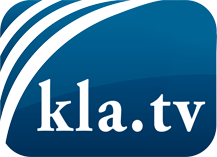 was die Medien nicht verschweigen sollten ...wenig Gehörtes vom Volk, für das Volk ...tägliche News ab 19:45 Uhr auf www.kla.tvDranbleiben lohnt sich!Kostenloses Abonnement mit wöchentlichen News per E-Mail erhalten Sie unter: www.kla.tv/aboSicherheitshinweis:Gegenstimmen werden leider immer weiter zensiert und unterdrückt. Solange wir nicht gemäß den Interessen und Ideologien der Systempresse berichten, müssen wir jederzeit damit rechnen, dass Vorwände gesucht werden, um Kla.TV zu sperren oder zu schaden.Vernetzen Sie sich darum heute noch internetunabhängig!
Klicken Sie hier: www.kla.tv/vernetzungLizenz:    Creative Commons-Lizenz mit Namensnennung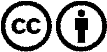 Verbreitung und Wiederaufbereitung ist mit Namensnennung erwünscht! Das Material darf jedoch nicht aus dem Kontext gerissen präsentiert werden. Mit öffentlichen Geldern (GEZ, Serafe, GIS, ...) finanzierte Institutionen ist die Verwendung ohne Rückfrage untersagt. Verstöße können strafrechtlich verfolgt werden.